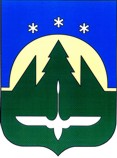 Муниципальное образованиеХанты-Мансийского автономного округа – Югрыгородской округ город Ханты-МансийскПРЕДСЕДАТЕЛЬ ДУМЫ ГОРОДА ХАНТЫ-МАНСИЙСКАПОСТАНОВЛЕНИЕот 27 марта 2018 года                 	                              	                                          №8Ханты-МансийскОб очередном заседанииДумы города Ханты-Мансийскашестого созыва1.Провести  очередное  заседание  Думы   города    Ханты-Мансийска  шестого  созыва 27 апреля 2018 года в 1000 час.2.Включить в проект повестки дня очередного заседания Думы города Ханты-Мансийска следующие вопросы:2.1.О состоянии контрольной работы по мобилизации доходов в бюджет города за 2017 год.Вносит Межрайонная инспекция ФНС России №1 по ХМАО-Югре.2.2.Об исполнении бюджета города Ханты-Мансийска за 2017 год.Вносит Глава города Ханты-Мансийска. 2.3.Об исполнении прогнозного плана (программы) приватизации муниципального имущества за 2017 год.Вносит Глава города Ханты-Мансийска.2.4.О ходе реализации Комплексной программы  социально-экономического развития города Ханты-Мансийска до 2020 года за 2017 год.Вносит Глава города Ханты-Мансийска.2.5.Разное.3.Ответственным за подготовку указанных в пункте 2 настоящего постановления вопросов представить в организационное управление аппарата Думы города Ханты-Мансийска проекты документов, согласованные                               в установленном  порядке, в полном объеме (один экземпляр в оригинале,                один – электронный вариант, пять в копии), заблаговременно до дня заседания комитетов и комиссий, не позднее 16 апреля 2018 года.     4.Проекты документов по вопросам, не указанным  в пункте 2 настоящего постановления, вносятся не позднее 16 апреля 2018 года. 5.В случае неподготовленности вопроса к указанному сроку ответственным представить соответствующую информацию в организационное управление аппарата Думы города Ханты-Мансийска.Исполняющий полномочияПредседателя Думы          города Ханты-Мансийска			                                А.В. Лавренов